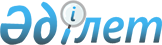 О внесении изменений в некоторые постановления и решения акимата Атырауской области и Атырауского областного маслихатаCовместное постановление акимата Атырауской области от 10 октября 2014 года № 315 и решение Атырауского областного маслихата от 10 октября 2014 года № 325-V. Зарегистрировано Департаментом юстиции Атырауской области 06 ноября 2014 года № 3037      В соответствии со статьями 6, 27, 37 Закона Республики Казахстан от 23 января 2001 года "О местном государственном управлении и самоуправлении в Республике Казахстан" и Закона Республики Казахстан от 21 января 2013 года "О внесении изменений и дополнений в некоторые законодательные акты Республики Казахстан по вопросам ономастики" акимат Атырауской области ПОСТАНОВЛЯЕТ и Атырауский областной маслихат V созыва на внеочередной XXVI сессии РЕШИЛ:

      1.  Внести изменения в некоторые решения Атырауского областного маслихата и постановления акимата Атырауской области согласно приложению к настоящему решению и постановлению.
      2.  Контроль за исполнением настоящего решения и постановления возложить на заместителя акима Атырауской области Ш.Ж. Мукана и председателя постоянной комиссии Атырауского областного маслихата по вопросам соблюдения законности, депутатской этики и правовой защиты Т.Б. Мухатанова.
      3.  Настоящее решение и постановление вступает в силу со дня государственной регистрации в органах юстиции и вводится в действие по истечении десяти календарных дней после дня его первого официального опубликования.


 Изменения вносимые в некоторые постановления акимата Атырауской области и решения Атырауского областного маслихата      1.  В постановление акимата Атырауской области от 28 сентября 2006 года № 231 и решение Атырауского областного маслихата от 8 декабря 2006 года № 341-ІІІ "О переименовании некоторых административно-территориальных единиц Курмангазинского района" (зарегистрировано в реестре государственной регистрации нормативных правовых актов за № 2475, опубликовано 25 января 2007 года в газете "Прикаспийская коммуна"):
      в тексте на русском языке в подпунктах 1), 2), 3), 4) пункта 1 слово "аул" заменить словом "село";

      2.  В постановление акимата Атырауской области от 12 октября 2006 года № 245 и решение Атырауского областного маслихата от 8 декабря 2006 года № 343-ІІІ "О внесении изменений в административно-территориальную единицу Курмангазинского района" (зарегистрировано в реестре государственной регистрации нормативных правовых актов за № 2476, опубликовано 23 января 2007 года в газете "Прикаспийская коммуна"):
      в тексте на государственном языке в пунктах 1 и 2 слово "селолық" заменить словом "ауылдық";

      3.  В постановление акимата Атырауской области от 23 января 2007 года № 18 и решение Атырауского областного маслихата от 31 января 2007 года № 369-ІІІ "О переименовании некоторых административно-территориальных единиц Индерского района" (зарегистрировано в реестре государственной регистрации нормативных правовых актов за № 2483, опубликовано 20 марта 2007 года в газете "Прикаспийская коммуна"):
      в тексте на государственном языке в пункте 1 слова "селолық", "селосы" заменить соответственно словами "ауылдық", "ауылы";

      4.  В постановление акимата Атырауской области от 4 апреля 2007 года № 93 и решение Атырауского областного маслихата от 11 апреля 2007 года № 389-ІІІ "О внесении изменений в административно-территориальную единицу Курмангазинского района" (зарегистрировано в реестре государственной регистрации нормативных правовых актов за № 2488, опубликовано 14 июня 2007 года в газете "Прикаспийская коммуна"):
      в тексте на государственном языке в пунктах 1 и 2 слово "селолық" заменить словом "ауылдық";

      5.  В постановление акимата Атырауской области от 6 апреля 2007 года № 100 и решение Атырауского областного маслихата от 11 апреля 2007 года № 390-ІІІ "О переименовании некоторых административно-территориальных единиц Курмангазинского и Махамбетского районов" (зарегистрировано в реестре государственной регистрации нормативных правовых актов за № 2489, опубликовано 14 июня 2007 года в газете "Прикаспийская коммуна"):
      в тексте на государственном языке в пункте 1 слово "селолық" заменить словом "ауылдық";

      6.  В постановление акимата Атырауской области от 7 мая 2007 года № 131 и решение Атырауского областного маслихата от 18 мая 2007 года № 439-ІІІ "О внесении изменения в административно-территориальную единицу города Атырау" (зарегистрировано в реестре государственной регистрации нормативных правовых актов за № 2494, опубликовано 30 июня 2007 года в газете "Прикаспийская коммуна"):
      в тексте на государственным языке в пункте 1 слова "селосы", "селолық" заменить словами "ауылы", "ауылдық";

      7.  В постановление акимата Атырауской области от 27 июня 2007 года № 161 и решение Атырауского областного маслихата от 4 июля 2007 года № 451-ІІІ "О переименовании некоторых административно-территориальных единиц Курмангазинского района" (зарегистрировано в реестре государственной регистрации нормативных правовых актов за № 2497, опубликовано в газете 23 августа 2007 года "Прикаспийская коммуна"):
      в тексте на государственном языке в пункте 1 слово "селолық" заменить словом "ауылдық";

      8.  В постановление акимата Атырауской области от 5 декабря 2007 года № 274 и решение Атырауского областного маслихата от 12 декабря 2007 года № 40-ІV "О переименовании села Утера Бирликского сельского округа Курмангазинского района в село Бирлик" (зарегистрировано в реестре государственной регистрации нормативных правовых актов за № 2508, опубликовано 7 февраля 2008 года в газете "Прикаспийская коммуна"):
      в тексте на государственном языке в наименовании и в пункте 1 слова "селолық", "селосы" заменить соответственно словами "ауылдық", "ауылы";

      9.  В постановление акимата Атырауской области от 4 февраля 2008 года № 35 и решение Атырауского областного маслихата от 8 февраля 2008 года № 70-ІV "О переименовании села Чапаев Тушыкудукского сельского округа Исатайского района в село Тушыкудык" (зарегистрировано в реестре государственной регистрации нормативных правовых актов за № 2522, опубликовано 22 марта 2008 года в газете "Прикаспийская коммуна"):
      в тексте на государственном языке в наименовании и в пункте 1 слова "селолық", "селосы" заменить соответственно словами "ауылдық", "ауылы";

      10.  В постановление акимата Атырауской области от 10 апреля 2008 года № 84 и решение Атырауского областного маслихата 11 апреля 2008 года № 97-ІV "О переименовании некоторых административно-территориальных единиц Исатайского района" (зарегистрировано в реестре государственной регистрации нормативных правовых актов за № 2527, опубликовано 1 мая 2008 года в газете "Прикаспийская коммуна"):
      в тексте на государственном языке в пункте 1 слова "селолық", "селосы" заменить соответственно словами "ауылдық", "ауылы";

      11.  В постановление акимата Атырауской области от 9 июня 2010 года № 139 и решение Атырауского областного маслихата от 2 июля 2010 года № 340-ІV "О переименовании аула Кызылоба Дынгызылского сельского округа Курмангазинского района в аул Гизата Алипова" (зарегистрировано в реестре государственной регистрации нормативных правовых актов за № 2568, опубликовано 29 июля 2010 года в газете "Прикаспийская коммуна"):
      в пункте 1:

      в тексте на государственном языке слово "селолық" заменить словом "ауылдық";

      в тексте на русском языке слово "аул" заменить словом "село".


					© 2012. РГП на ПХВ «Институт законодательства и правовой информации Республики Казахстан» Министерства юстиции Республики Казахстан
				
      Аким области

Б. Измухамбетов

      Председатель сессии

М. Артыгалиев

      Секретарь маслихата

С. Лукпанов
Приложение к совместному 
постановлению акимата 
Атырауской области от 
10 октября 2014 года № 315 
и решению Атырауского 
областного маслихата от 
10 октября 2014 года № 325-V